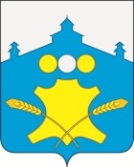 АдминистрацияСоветского сельсоветаБольшемурашкинского муниципального  района Нижегородской областиПОСТАНОВЛЕНИЕ02 июля 2020 года                                                                                                № 52О внесении изменений в постановление № 41 от 28.05.2020 года  «Об утверждении административного регламентапредоставления муниципальной услуги «Заключение,изменение, расторжение договора социального наймажилого помещения муниципального жилищного фонда»В соответствии с Федеральными законами от 06.10.2003 г. № 131-ФЗ «Об общих принципах организации местного самоуправления в Российской Федерации»;от 26.12.2008 г. № 472-ФЗ от 27.12.2019 года «О внесении изменений в Градостроительный кодекс Российской Федерации и отдельные законодательные акты Российской Федерации», протестом прокуратуры Большемурашкинского района от 26.06.2020 года № 2-3-2020 администрация Советского сельсовета  п о с т а н о в л я е т :1. Внести в постановление № 41 от 28.05.2020 года  «Об утверждении административного регламента предоставления муниципальной услуги «Заключение, изменение, расторжение договора социального наймажилого помещения муниципального жилищного фонда» следующие изменения:Пункт 3.1. раздела 3 регламента дополнить абзацем следующего содержания:«-выдачи дубликата документа, выданного по результатам предоставления муниципальной услуги либо об отказе в его выдачи.»;раздел 3 регламента дополнить пунктом 3.8. следующего содержания:«3.8. Выдача дубликата документа, выданного по результатам предоставления муниципальной услуги либо об отказе в его выдачи.Основанием для начала предоставления муниципальной услугиявляется поступление заявления (Приложение № 11) в Администрацию.3.8.1.. Для получения дубликата документа заявитель представляет письменное заявление в Администрацию выдавшей документ.Дубликат выдается под личную подпись заявителю при предъявлении им документа, удостоверяющего личность, либо иному лицу на основании документа, удостоверяющего личность, и оформленной в установленном порядке доверенности.Глава администрации ставит подпись в дубликате и скрепляется печатью администрации с изображением Государственного герба Российской Федерации3.8.2. Администрация принимает решение об отказе в выдаче дубликата  документапо следующим основаниям:1) обращение ненадлежащего Заявителя (отсутствие права у Заявителя натребуемый им запрашиваемый документ);2) отсутствие запрашиваемых документов в Администрации;3) запрос не поддается прочтению;3.8.2.1. Отказ в выдаче дубликатов запрашиваемых документов должен быть мотивированным и содержать рекомендации по дальнейшим действиям Заявителя.2. Регламент дополнить приложением № 11:Приложение № 11 к регламентуГлаве администрации Советского сельсовета___________________________________(Ф.И.О. главы администрации)___________________________________( ФИО и почтовый адрес для направления ответа,___________________________________телефон для связи)заявление на выдачу дубликата документа   Прошу предоставить дубликат документа (указать название, дату и № документа)________________________________________________________________________________________________________________________________________________________________________________________________________________________________________________________________________________________________ Для облегчения поиска указать имеющуюсяинформацию__________________________________________________________________________________________________________________________________________________________ ___________________________________________________________________________                ____________________________________          (подпись Заявителя)                          (фамилия, имя, отчество Заявителя)                                                                                         «____» ___________ 20___годаКонтроль за исполнением настоящего постановления оставляю за собой.Глава администрации сельсовета                                                    Н.В. Курагина